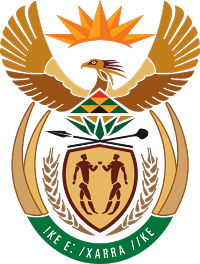 MINISTRY FOR COOPERATIVE GOVERNANCE AND TRADITIONAL AFFAIRSNATIONAL ASSEMBLYQUESTIONS FOR WRITTEN REPLYQUESTION NUMBER 2016/296DATE OF PUBLICATION: 19 FEBRUARY 2016Mr S C Motau (DA) to ask the Minister of Cooperative Governance and Traditional Affairs:How often do metropolitan municipalities review their by-laws holistically; and On what date was the last review done in each metropolitan municipality?NW308EReply:The response in the attached schedule is based on information provided by the eight (8) metropolitan municipalities. a) How often do metropolitan municipalities review their by-laws holisticallyb) On what date was the last review done in each metropolitan municipalityCity of Council reviews its by-laws during the five (5) years term of office in local government. The last review was on 29 June 2015.City of  On an annual basis. The last reviewed was in 2015.EkurhuleniOn an annual basis. The last reviewed was in 2015.eThekwiniCurrently in the process of rationalising all by-laws, a process which the municipality started a few years ago.Still in the review process.Mangaung On an annual basis.The last reviewed in May 2015City of By-laws are reviewed on an on-going process.The last review was in September 2013. Some by-laws are still in the review process.The review process is ongoing. Some by-laws some in the process of commented on.The last review was in 11 August 2014.Periodic review are undertaken.The last review was in January 2016